ПРИКАЗЫВАЮ:1. Заместителю директора по воспитательной работе Гасан И.В.1.1. обеспечить общее руководство и организовать прием нормативов ВФСК "ГТО" обучающихся 1-11 классов. 1.2 провести инструктаж по технике безопасности с учителями физической культуры         2. Учителям физической культуры Бархатову А.А., Волкову Р.Н., Гаджиевой А.А., Санатуллину Р.Р., Исангильдину Р.И., Собко В.О., Крайнюк В.А. 2.1. подготовить большой спортивный зал и инвентарь для организации тестирования ВФСК «ГТО» до 12.10.2020;2.2. обеспечить регистрацию на сайте ВФСК «ГТО» обучающихся, готовых к сдаче нормативов  до 10.12.2020;2.3. допускать до сдачи нормативов ВФСК «ГТО» обучающихся, имеющих медицинские справки;2.4. провести инструктажи по технике безопасности до 16.10.2020;2.5.организовать прием нормативов ВФСК «ГТО» 16.10.2020.  в большом спортивном зале.       3.Контроль исполнения приказа возложить на заместителя директора по воспитательной работе Гасан И.В.     Директор                                                                                                          Л.В.ЗайцеваИсполнительГасан Ирина Викторовна89125373160С приказом ознакомлены: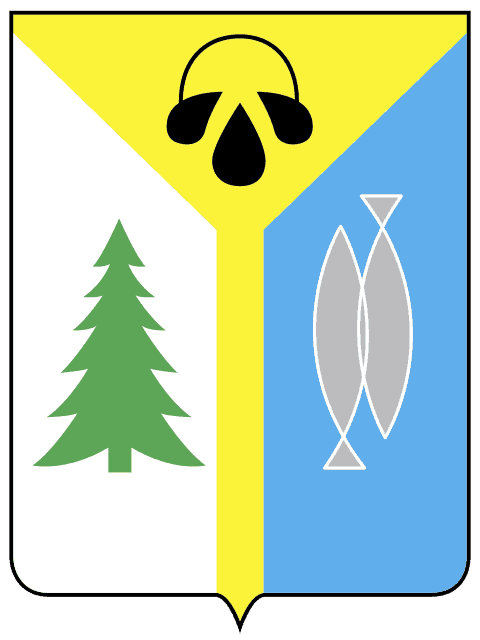 МУНИЦИПАЛЬНОЕ ОБРАЗОВАНИЕГОРОД ОКРУЖНОГО ЗНАЧЕНИЯ НИЖНЕВАРТОВСКМУНИЦИПАЛЬНОЕ БЮДЖЕТНОЕ ОБЩЕОБРАЗОВАТЕЛЬНОЕ УЧРЕЖДЕНИЕ«СРЕДНЯЯ ШКОЛА № 19»(МБОУ «СШ № 19»)МУНИЦИПАЛЬНОЕ ОБРАЗОВАНИЕГОРОД ОКРУЖНОГО ЗНАЧЕНИЯ НИЖНЕВАРТОВСКМУНИЦИПАЛЬНОЕ БЮДЖЕТНОЕ ОБЩЕОБРАЗОВАТЕЛЬНОЕ УЧРЕЖДЕНИЕ«СРЕДНЯЯ ШКОЛА № 19»(МБОУ «СШ № 19»)628624, Российская Федерация, Тюменская область,Ханты-Мансийский автономный округ-Югра,г. Нижневартовск, ул. Мира, 76в ОКПО:31421391 ОГРН: 1028600956911ИНН/КПП: 8603005067/860301001Тел./ факс: +7 3466 46 11 67 (приемная)Телефоны: +7 3466 43 23 80 (директор)+7 3466 45 60 78 (вахта)+7 3466 43 34 51(бухгалтерия)Электронная почта: school19nv@mail.ru Сайт: school19-nv.ucoz.ru08 октября 2020 г.                                        № 799ПРИКАЗПРИКАЗ Об организации приема нормативов ВФСК «ГТО» обучающихся   МБОУ «СШ №19» Согласно плана воспитательной работы образовательной организации МБОУ «СШ №19» на 2020-2021,  с целью организации работы по внедрению Всероссийского физкультурно-спортивного комплекса «Готов к труду и обороне»   Согласно плана воспитательной работы образовательной организации МБОУ «СШ №19» на 2020-2021,  с целью организации работы по внедрению Всероссийского физкультурно-спортивного комплекса «Готов к труду и обороне»  №Фамилия, инициалыДолжность ДатаПодписьГасан И.В.Заместитель директора по ВРБархатов А.А.Учитель физической культурыВолков Р.Н.Учитель физической культурыГаджиева А.А.Учитель физической культурыСанатуллин Р.Р.Учитель физической культурыИсангильдин Р.И.Учитель физической культурыКрайнюк В.А.Учитель физической культурыСобко В.О.Учитель физической культуры